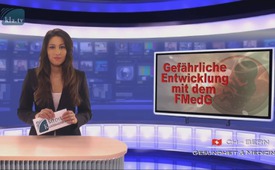 La LPMA : une tendance dangereuse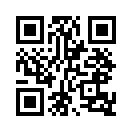 La tendance globale de la médecine de la reproduction donne l’impression que rien de bon ne se profile. En Grande-Bretagne par exemple l’autorité de fertilisation et embryologie humaine (HFEA) a déjà autorisé la manipulation génétique des embryons surnuméraires.Une tendance dangereuse : La modification de la loi sur la procréation médicalement assistée
La tendance globale de la médecine de la reproduction donne l’impression que rien de bon ne se profile. En Grande-Bretagne par exemple l’autorité de fertilisation et embryologie humaine (HFEA) a déjà autorisé la manipulation génétique des embryons surnuméraires.  
De plus la liste des critères de sélection est enrichie tous les ans de dizaines d’anomalies génétiques – y compris celles qui permettraient pourtant aux concernés d’avoir une bonne qualité de vie. Avec cette loi révisée sur la procréation médicalement assistée (LPMA), on assisterait en Suisse à une rupture de digue éthique et constitutionnelle. Pour la première fois la vie humaine à son premier stade pourrait être estimée et commercialisée.
C’est pour cela que le rejet de la loi révisée sur la procréation médicalement assistée est non seulement une affaire de dignité humaine, mais aussi une question de justice. Qui a le droit de dire : « Parce que tu n’es pas un « embryon-top », tu n’as plus le droit de vivre ? » En 2014 le Conseiller fédéral Alain Berset lui-même avait mis en garde contre les tendances eugéniques de cette loi. Il faut qu’on assigne des limites éthiques et juridiques précises à l’illusion que tout est possible. Car ce qui est aujourd’hui encore un tabou, sera demain une possibilité et sera propagé après-demain comme quelque chose de tout naturel. Voilà pourquoi le 5 juin 2016 en Suisse, votez NON à la loi révisée sur la procréation médicalement assistée.de rs.Sources:www.fmedg-nein.ch/argumente/Cela pourrait aussi vous intéresser:#InitiativesPopulairesSuisses - populaires suisses - www.kla.tv/InitiativesPopulairesSuissesKla.TV – Des nouvelles alternatives... libres – indépendantes – non censurées...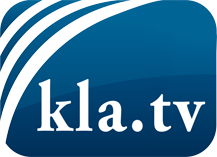 ce que les médias ne devraient pas dissimuler...peu entendu, du peuple pour le peuple...des informations régulières sur www.kla.tv/frÇa vaut la peine de rester avec nous! Vous pouvez vous abonner gratuitement à notre newsletter: www.kla.tv/abo-frAvis de sécurité:Les contre voix sont malheureusement de plus en plus censurées et réprimées. Tant que nous ne nous orientons pas en fonction des intérêts et des idéologies de la système presse, nous devons toujours nous attendre à ce que des prétextes soient recherchés pour bloquer ou supprimer Kla.TV.Alors mettez-vous dès aujourd’hui en réseau en dehors d’internet!
Cliquez ici: www.kla.tv/vernetzung&lang=frLicence:    Licence Creative Commons avec attribution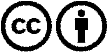 Il est permis de diffuser et d’utiliser notre matériel avec l’attribution! Toutefois, le matériel ne peut pas être utilisé hors contexte.
Cependant pour les institutions financées avec la redevance audio-visuelle, ceci n’est autorisé qu’avec notre accord. Des infractions peuvent entraîner des poursuites.